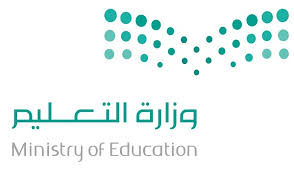 المملكة العربية السعوديةوزارة التعليمإدارة التعليم بتبوك                                                 بسم الله الرحمن الرحيم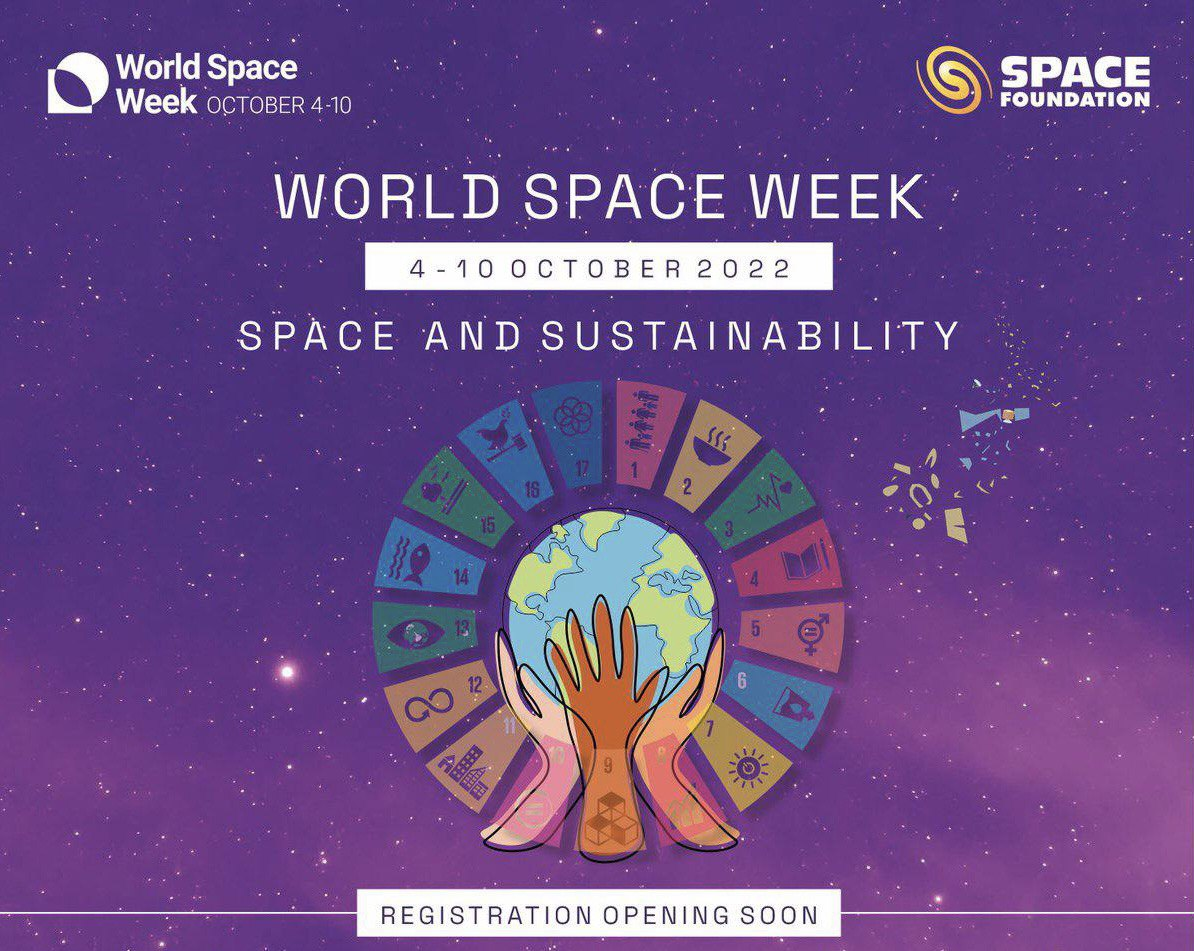 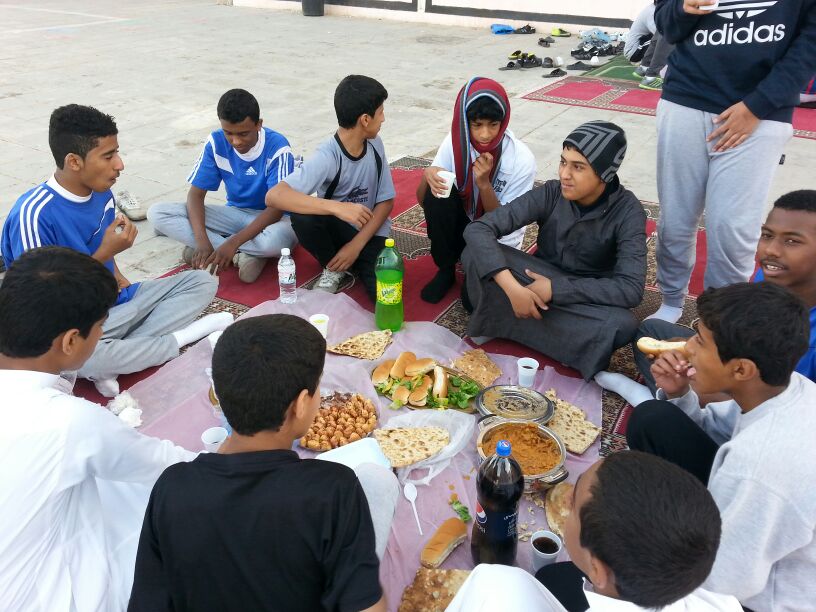 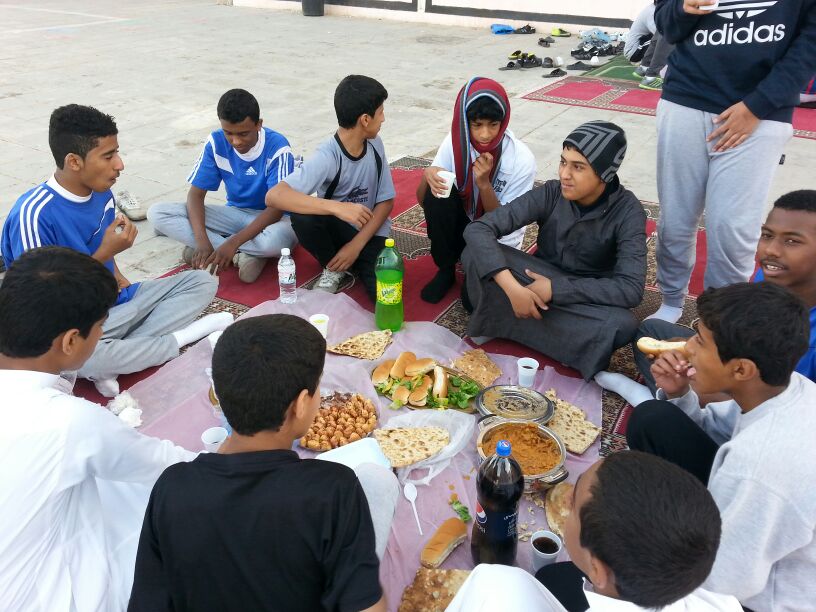 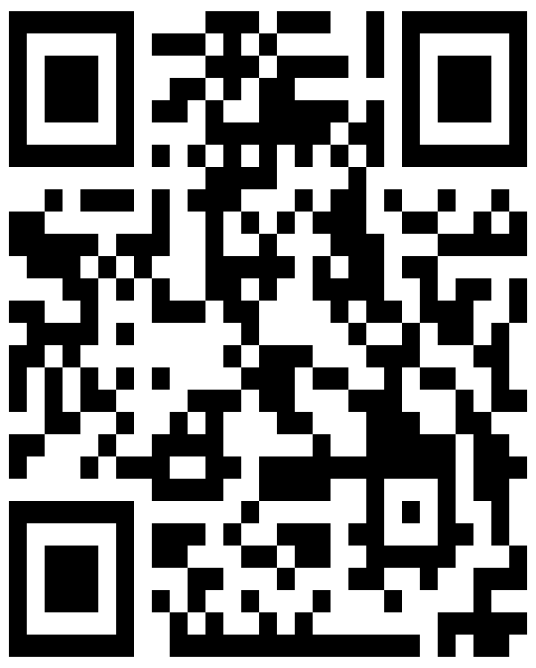 مديرة المدرسةنجاح آل حرشان                                    